Fiche d’inscription pour emplacement de campingPrénom : ______________________Nom : ________________________Date de naissance : ___________________________ (année-mois-jour)Addresse : ______________________________________Ville :______________________________________Pays :_____________________________________Numéro de téléphone : ___________________________(maison)			        ____________________________(cellulaire)Nombre d’emplacements :_____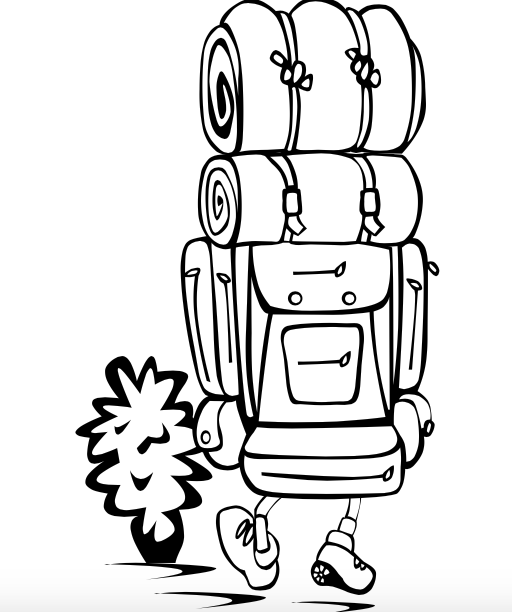 Nombre de personnes :______Désirez-vous avoir accès à l’électricité ?  Oui   NonAvez-vous un bateau ?    Oui     Non        Désirez-vous une place au quai ? Oui   Non